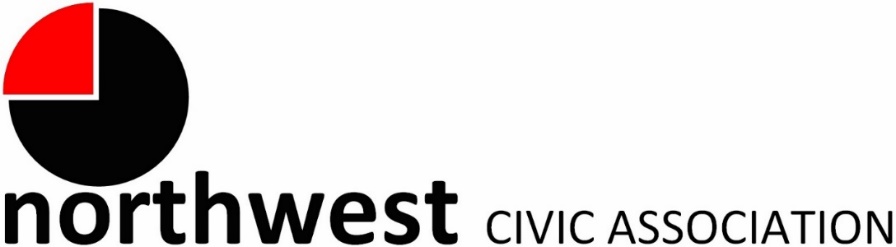 Town Hall TopicsWednesday, June 7, 2023Town Hall – Tell us what neighborhood issues concern you. Do you think NWCA should hold events? What kind? Do you have questions about what Trustees do? Speeding and no sidewalks in the Knolls, Knolls West, and nearby neighborhoods – collected 40 signatures two years ago but nothing doneHave received or will soon get new speed limit signs in Knolls but they are not obeyedNeed sidewalks for Reed/FranciscoNWCA communication – audience told about website, NWCA emails & information on NextdoorColumbus is modernizing the zoning code which will result in increased density.   Monica asked what do we want that to look like in our area?Olentangy & Henderson zoning application has been withdrawn – natural flow of water on property made development difficult. Also sewage issues.Monica shared Information about the wastewater tunnel that is due to be finished in 2026.NWCA should do community outreach & events, use social media – it was pointed out that more volunteers & trustees are needed to do more.Complaint about people cutting through neighborhood (Bethel Village, not Trotters Chase) to get to Sheep Farm Park to walk. Complaint included some of these people littering so having to pick up trash.Trotters Chase will not allow access to the park; has a fence but may have to erect a more effective barrier fence.  Audience members think the city should be responsible for building a more effective fence.There will be no connection between Carriage Place Park and the new park.Roy shared that 1.375 million was approved for planning and development for the park.  He didn’t state whether some of that money has already been spent on the planning they have completed.Mary Jo concerned that our area is deteriorating – businesses are leaving.Roy disagreed citing Sheetz coming and improving the intersection of Bethel & Godown and new restaurants and businesses coming in.The new structure of City Council was discussed with Council members assigned to districts (three districts cover parts of our community) that are elected by the whole city, not their assigned area.From Columbus.gov – “the new structure will require that members reside within the districts in order to serve on Columbus City Council.”Monica said she learned we need to advocate at Development Commission, not wait until an issue goes to City Council.  We would then continue to advocate for our position when it reaches City Council.Someone wondered if we should become an Area Commission as then maybe City Council would listen to us more.  Rebecca told the audience that Area Commissions don’t have more success in getting City Council to do what they want.  She thinks there are about 21 Area Commissions.